COMPTE-RENDU JOURNEE DE SOLIDARITE ENTREPRISE15 MAI 2019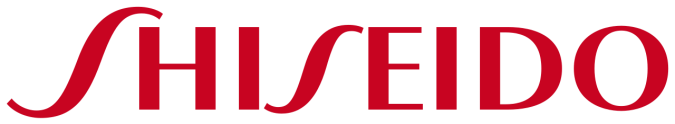 Dans le cadre du partenariat avec UNIS-CITE, FDFA a accueilli le 15 mai 2019 toute la journée dans son local associatif pour la seconde année consécutive des collaboratrices du Groupe Shiseido pour une Journée de Solidarité Entreprise (JSE).Les objectifs de ces JSE sont de créer des passerelles entre le monde de l’entreprise et le monde associatif, de sensibiliser les collaboratrices et collaborateurs à des thématiques sociétales et d’offrir aux associations des actions et activités en faveur de leurs bénéficiaires.Il avait été décidé de proposer aux participantes du Groupe Shiseido des activités complémentaires : une matinée consacrée à une sensibilisation à la double discrimination du genre et du handicap et une après-midi d’échanges avec les adhérentes de l’association au cours d’un atelier de mise en beauté.Les 10 collaboratrices du Groupe Shiseido ont pu suivre avec grande attention et grand intérêt la présentation conjointe faite par Isabelle et Marie, les deux salariées de l’association, qui ont animé la matinée. Au programme, des jeux et un quiz pour travailler sur les représentations que chacune peut avoir du handicap et sur la déconstruction des stéréotypes liés à la double discrimination du genre et du handicap.De nombreuses questions, des échanges passionnants, des témoignages, des interrogations, des découvertes ont émaillé cette matinée qui est passée bien vite au goût de toutes.A peine le temps de poursuivre les conversations en grignotant un sandwich et déjà les adhérentes de FDFA arrivaient, heureuses de renouveler l’expérience de la mise en beauté. Sous la houlette de la socio-esthéticienne, les collaboratrices du Groupe Shiseido ont proposé un soin visage avec massage détente, un soin des mains et une manucure. Une fois les soins achevés, un dernier quiz fut proposé à toutes les participantes, collaboratrices et adhérentes, qui se creusèrent la cervelle de concert et dans la bonne humeur, pour répondre aux questions du jeu.Le temps de profiter du jardin de la résidence pour prendre quelques photos souvenir et la journée s’achevait.Pour résumer…Cette nouvelle formule de la Journée de Solidarité Entreprise a permis à FDFA d’allier à la fois la sensibilisation au vécu des femmes en situation de handicap et une action directe en faveur de ses adhérentes qui ont pu bénéficier de soins de mise en beauté gratuits.Esprit de bienveillance, de partage et d’écoute : les clefs d’une journée réussie !Isabelle DUMONT23 mai 2019